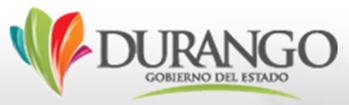 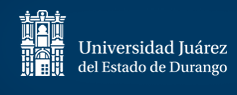 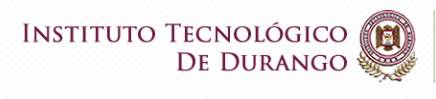 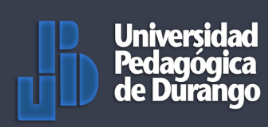 El Gobierno del Estado de Durango,la Universidad Juárez del Estado de Durango,el Instituto Tecnológico de Durango yla Universidad Pedagógica de DurangoEspecialidad Interinstitucional en Evaluación y Gestión para ResultadosFormato de evaluación de propuestas de mejora de programas de gobierno estatalesNombre de la propuesta__________________________Postulante_____________________________________CriteriosParámetrosParámetrosParámetrosParámetrosParámetrosCriteriosInsuficiente (1)Suficiente(2)Bueno(3)Muy bueno (4)Excelente(5)FormatoEl formato académico del documento y su redacción son deficientes.Hay aspectos de mejora en el citado académico y la redacción presenta algunas observaciones.Buen uso del citado académico y redacción aceptable.Usa consistentemente el citado académico y su redacción es apropiada.Usa de forma consistente el citado académico, con una redacción impecable.CriteriosParámetrosParámetrosParámetrosParámetrosParámetrosCriteriosInsuficiente (1)Suficiente(2)Bueno(3)Muy bueno (4)Excelente(5)Descripción de la PropuestaLa descripción del programa, de su contexto y demás componentes de la propuesta se omiten, la misma no se explica en absoluto.Describe algunos aspectos del programa y el contexto, se presenta una idea general de la propuesta.El programa y su contexto se describen en su mayor parte, delineando los aspectos clave de la propuesta.Amplia descripción del programa y de su contexto, la propuesta de mejora se desarrolla apropiadamente.Describe con precisión el programa y su contexto, explica de forma clara sus componentes, desarrollando de forma articulada el cuerpo de la propuesta.Fundamentación empírica (datos)La propuesta omite el manejo de datos, se parte de afirmaciones empíricas insostenibles, sin aludir a indicadores de ningún tipo.La propuesta se fundamenta en algunos datos e indicadores que no son del todo consistentesHay una fundamentación en datos e indicadores, que si bien pueden mejorar, permiten apoyar el planteamiento de la propuesta. La mayor parte de los datos e indicadores que fundamentan la parte empírica de la propuesta son consistentesLa propuesta parte de un manejo exacto y completo de  datos pertinentes, con riqueza de fuentes de información e indicadores.EstrategiasSe desarrollan tan solo ideas que no logran constituirse en estrategias para la mejoraAl menos una o dos estrategias ya presentan una orientación hacia la mejora de resultados, si bien falta claridad en ellas.Se presentan estrategias orientadas a la mejora del programa, si bien su consistencia aún  no es clara.Las estrategias que se proponen, son consistentes con la mejora del programa.Se proponen diversas estrategias innovadoras y enfocadas a la mejora de los resultados del Programa.CriteriosParámetrosParámetrosParámetrosParámetrosParámetrosCriteriosInsuficiente (1)Suficiente(2)Bueno(3)Muy bueno (4)Excelente(5)Resultados esperadosLos resultados esperados no se precisan, la intencionalidad de mejora del programa no puede medirse.Se anticipan algunos resultados, sin que los mismos puedan asociarse con las estrategias de mejora.Se prevén  algunos resultados convincentes por la asociación que se establece con la introducción de las estrategias de mejora.Hay una aproximación medible en los resultados esperados y estos se asocian a la implementación de las estrategias de mejoraSe proyectan resultados esperados de forma consistente, asociados en su medición a la introducción de estrategias de mejora.